School of LANGUAGES AND LITERATURES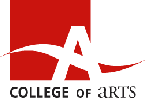 Winter Semester 2023CLAS*1000 Introduction to Classical Civilization
(0.5 Credits)INSTRUCTOR:  Martina Meyer, PhDTIME: M/W/F 4:30-5:20 (Friday class is Virtual/Zoom)LOCATION: Alex 200OFFICE: MCKN 280OFFICE HOURS: By appointment	 meyerm@uoguelph.caTeaching Assistants: Angela Gismondi	agismo01@uoguelph.caMuhammad Dar	mdar@uoguelph.caMitchell Wilson	mwilso25@uoguelph.caCOURSE DESCRIPTION:This course will journey through the ancient Mediterranean from Minoan Crete to Imperial Rome; it will introduce students to some of the ancient world’s fascinating features and big ideas. Questions considered include such concepts as what is a good life, a good society, a fulfilled individual? With a focus on both primary textual evidence and material culture students will be introduced to numerous aspects of ancient civilization including ancient art and architecture, political thought and the legacy of democracy, the West’s debt to ancient philosophy and science, literature and theatre, social customs and gender, and the nature of religious observance and ritual.Course Aims:To provide students with an understanding of Greek and Roman civilisation, and to encourage an appreciation for the Classical world; To understand core foundations for the Western traditions of history, art, literature, philosophy, political thought and science, gender identity To develop students’ abilities to interpret, analyse and evaluate a range of evidence, and to organise and present information in a coherent and effective manner To encourage students to develop as effective and independent learners, and as critical and reflective thinkers. Course Objectives:Students will:-Demonstrate familiarity with literary and historical sources of ancient Greek and Roman culture-Identify and apply appropriate terminology
-Interpret, analyse and evaluate critically a range of evidence (historical, literary, material) -Recognize and assess the significance of the ideas of the ancient world as motivation for the western world both in the present day and historically.Text:Required weekly readings appear as links on the syllabus, as PDF uploads to Content on our Courselink page, and as University of Guelph library online articles. Evaluation:Midterms 2	(Feb 6, Mar 17)*50% (multiple choice and/or short written answer)Weekly Discussion Posts (10) 20% (see Course link / Discussion for Dates)Final Exam 30%** *Midterms are online and will be timed and available during scheduled class time. ** Final exam is scheduled for April 18th in person 11:30-1:30. University StatementsLate papers and make-up tests: As the dates of exams and due dates of assignments are included in the syllabus, all students are expected to know about them and to be prepared accordingly. Late Penalty: Late assignments carry a grade deduction of 2% per day. Late assignments will not be graded after the fifth late day.University of Guelph: Undergraduate PoliciesAs a student of the University of Guelph, it is important for you to understand your rights and responsibilities and the academic rules and regulations that you must abide by.If you are a registered University of Guelph Degree Student, consult the Undergraduate Calendar for the rules, regulations, curricula, programs and fees for current and previous academic years.If you are an Open Learning Program Student, consult the Open Learning Program Calendar for information about University of Guelph administrative policies, procedures and services.https://www.uoguelph.ca/registrar/calendars/undergraduate/current/http://opened.uoguelph.ca/student-resources/open-learning-program-calendarEmail CommunicationAs per university regulations, all students are required to check their uoguelph.ca e-mail account regularly: e-mail is the official route of communication between the University and its students.When You Cannot Meet Course RequirementsWhen you find yourself unable to meet an in-course requirement due to illness or compassionate reasons, please advise your course instructor in writing, with your name, ID number and email contact.University of Guelph Degree StudentsConsult the Undergraduate Calendar for information on regulations and procedures for Academic Consideration.https://www.uoguelph.ca/registrar/calendars/undergraduate/current/c08/c08-ac.shtmlOpen Learning Program StudentsPlease refer to the Open Learning Program Calendar for information on regulations and procedures for requesting Academic Consideration.http://opened.uoguelph.ca/student-resources/open-learning-program-calendarDrop DateUniversity of Guelph Degree StudentsStudents will have until the last day of classes to drop courses without academic penalty.  Review the Undergraduate Calendar for regulations and procedures for Dropping Courses.https://www.uoguelph.ca/registrar/calendars/undergraduate/current/c08/c08-drop.shtmlOpen Learning Program StudentsPlease refer to the Open Learning Program Calendar.http://opened.uoguelph.ca/student-resources/open-learning-program-calendarCopies of AssignmentsKeep paper and/or other reliable back-up copies of all assignments: you may be asked to resubmit work at any time. AccessibilityUniversity of Guelph Degree StudentsThe University promotes the full participation of students who experience disabilities in their academic programs.  To that end, the provision of academic accommodation is a shared responsibility between the University and the student. When accommodations are needed, the student is required to first register with Student Accessibility Services (SAS). Documentation to substantiate the existence of a disability is required; however, interim accommodations may be possible while that process is underway. Accommodations are available for both permanent and temporary disabilities. It should be noted that common illnesses such as a cold or the flu do not constitute a disability. Use of the SAS Exam Centre requires students to make a booking at least 14 days in advance, and no later than November 1 (fall), March 1 (winter) or July 1 (summer). Similarly, new or changed accommodations for online quizzes, tests and exams must be approved at least a week ahead of time. For more information, contact Accessibility Services at 519-824-4120 ext. 56208, email Accessibility Services or visit the Accessibility Services website.mailto:accessibility@uoguelph.cahttps://wellness.uoguelph.ca/accessibility/Open Learning Program StudentsIf you are an Open Learning program student who requires academic accommodation, please  contact the Academic Assistant to the Executive Director . Please ensure that you contact us before the end of the first week of your course (every semester) in order to avoid any delays in support. Documentation from a health professional is required for all academic accommodations. Please note that all information provided will be held in confidence.If you require textbooks produced in an alternate format (e.g., DAISY, Braille, large print or eText), please contact the Academic Assistant to the Executive Director  at least two months prior to the course start date. If contact is not made within the suggested time frame, support may be delayed. It is recommended that you refer to the course outline before beginning your course in order to determine the required readings.The provision of academic accommodation is a shared responsibility between OpenEd and the student requesting accommodation. It is recognized that academic accommodations are intended to “level the playing field” for students with disabilities.jessica.martin@uoguelph.caAcademic MisconductThe University of Guelph is committed to upholding the highest standards of academic integrity and it is the responsibility of all members of the University community – faculty, staff, and students – to be aware of what constitutes academic misconduct and to do as much as possible to prevent academic offences from occurring. University of Guelph students have the responsibility of abiding by the University's policy on academic misconduct regardless of their location of study; faculty, staff and students have the responsibility of supporting an environment that discourages misconduct. Students need to remain aware that instructors have access to and the right to use electronic and other means of detection.Please note: Whether or not a student intended to commit academic misconduct is not relevant for a finding of guilt. Hurried or careless submission of assignments does not excuse students from responsibility for verifying the academic integrity of their work before submitting it. Students who are in any doubt as to whether an action on their part could be construed as an academic offence should consult with a faculty member or faculty advisor.The Academic Misconduct Policy is detailed in the Undergraduate Calendar.https://www.uoguelph.ca/registrar/calendars/undergraduate/current/c08/c08-amisconduct.shtmlCopyright NoticeContent within this course is copyright protected. Third party copyrighted materials (such as book chapters and articles) have either been licensed for use in this course, or have been copied under an exception or limitation in Canadian Copyright law.The fair dealing exemption in Canada's Copyright Act permits students to reproduce short excerpts from copyright-protected materials for purposes such as research, education, private study, criticism and review, with proper attribution. Any other copying, communicating, or distribution of any content provided in this course, except as permitted by law, may be an infringement of copyright if done without proper license or the consent of the copyright owner. Examples of infringing uses of copyrighted works would include uploading materials to a commercial third-party web site, or making paper or electronic reproductions of all, or a substantial part, of works such as textbooks for commercial purposes.Students who upload to CourseLink copyrighted materials such as book chapters, journal articles, or materials taken from the Internet, must ensure that they comply with Canadian Copyright law or with the terms of the University’s electronic resource licenses.For more information about students’ rights and obligations with respect to copyrighted works, review  Fair Dealing Guidance for Students .http://www.lib.uoguelph.ca/sites/default/files/fair_dealing_policy_0.pdfPlagiarism Detection SoftwareStudents should be aware that faculty have the right to use software to aid in the detection of plagiarism or copying and to examine students orally on submitted work. For students found guilty of academic misconduct, serious penalties, up to and including suspension or expulsion from the University can be imposed.Recording of MaterialsPresentations which are made in relation to course work—including lectures—cannot be recorded or copied without the permission of the presenter, whether the instructor, a classmate or guest lecturer. Material recorded with permission is restricted to use for that course unless further permission is granted.DisclaimerPlease note that the ongoing COVID-19 pandemic may necessitate a revision of the format of course offerings, changes in classroom protocols, and academic schedules. Any such changes will be announced via CourseLink and/or class email. This includes on-campus scheduling during the semester, mid-terms and final examination schedules. All University-wide decisions will be posted on the COVID-19 website and circulated by email.https://news.uoguelph.ca/2019-novel-coronavirus-information/IllnessMedical notes will not normally be required for singular instances of academic consideration, although students may be required to provide supporting documentation for multiple missed assessments or when involving a large part of a course (e.g., final exam or major assignment).Covid-19 Safety ProtocolsFor information on current safety protocols, follow these links: How U of G Is Preparing for Your Safe ReturnGuidelines to Safely Navigate U of G SpacesPlease note, these guidelines may be updated as required in response to evolving University, Public Health or government directives.https://news.uoguelph.ca/return-to-campuses/how-u-of-g-is-preparing-for-your-safe-return/https://news.uoguelph.ca/return-to-campuses/spaces/#ClassroomSpacesLibrary and Learning Commons ServicesData Resource CentreIT HelpLearning ServicesLibrary Accessibility ServicesResearch & Information LiteracySupported Learning Groups Program       http://www.learningcommons.uoguelph.caCOURSE OUTLINE & ReadingsWeek 1 (Jan 9, 11, 13) 	Rise and Fall of Minoan Crete - Sky Gods, Snake Goddesses & PharmacaRead, UoG library, Minoan Religion, PDF. https://www.academia.edu/10582071/Aegean_Prehistoric_Cultures_Minoan_CultureBulls and Bull Leaping, https://www.penn.museum/documents/publications/expedition/PDFs/53-3/mcinerney.pdfView:BBC: Bull Jumping—Inside the Human BodyWeek 2 (Jan 16, 18, 20) 	The Age of Heroes: The MycenaeansRead UoG library, The Mycenaeans, Rodney Castledon, Chap. 2: Cities and Kings; Chap. 8. The Trojan War.Read: Homer, Iliad, book 1 http://www.perseus.tufts.edu/hopper/text?doc=Perseus%3Atext%3A1999.01.0134%3Abook%3D1Week 3 (Jan 23, 25, 27) 	From A Warrior to a Rich Lady and the Birth of the PolisRead: “A Mycenaean Puzzle from Lefkandi in Euboea,”American Journal of Archaeology [0002-9114] Catling, H W, 1968 vol:72; pg:41 -49. UoG Library. On-line source UoG.Read: “House — community — settlement: the new concept of living in Archaic Greece” Source: British School at Athens Studies [2159-4996] Lang, Franziska yr: 2007 vol:15; pg:183 -193. Online UoG.Read: A Rich Lady and a Child, https://www.ancientworldmagazine.com/articles/rich-athenian-woman-child/Week 4 (Jan 30, Feb 1, 3) 	Homer & Hesiod: Epic Heroes and WomenRead: Homer, Odyssey, Book V, http://classics.mit.edu/Homer/odyssey.5.v.htmlRead: Hesiod, Works and Days, (lines 1-201) https://people.sc.fsu.edu/~dduke/lectures/hesiod1.pdfRead: death of Sarpedon)http://canontranslationreview.com/2012/07/25/the-death-of-sarpedon-the-iliad-homer-ana-maria-guay-translator/Read: Andre Michalopoulos. Twayne's World Authors Series 4. New York, NY: Twayne Publishers, 1966. 217 pp. Go to Table of Contents. Read chapter ‘Iliad’. Online UoG.Week 5 (Feb. 6, 8, 10)	The Art of Democracy and the Sister of HarmodiusMidterm 1, Feb 6Read: Assassins in Ancient Athens: The Tyrannicides, Harmodius and Aristogeitonhttps://www.ancient-origins.net/history-famous-people/assassins-ancient-athens-tyrannicides-harmodius-and-aristogeiton-009400Read: Thucydides, Pericles’ Funeral Oration, http://hrlibrary.umn.edu/education/thucydides.htmlRead: Herodotus, http://www.perseus.tufts.edu/hopper/text?doc=Perseus:abo:tlg,0016,001:6Week 6 (Feb 13, 15, 17)	No Class 15 (Instructor is speaking at a conference)Hades Takes a Wife & Alexander’s Persian PillowRead: Eleusis: Week 7, Eleusis, PDF. Read sections 1, The Legend; 4, The Rites.Read: Titans and Giants, PDFRead, Alexander and Hellenism, PDFRead: Plutarch’s Life of Alexander http://classics.mit.edu/Plutarch/alexandr.htmlRecommended: Hesiod Theogony http://www.sacred-texts.com/cla/hesiod/theogony.htmREADING WEEK Feb. 20-24Week 7 (Feb. 27, Mar 1, 3) All the World’s a StageRead: Medea is as Relevant Today as it was in Ancient Greece.  https://theconversation.com/medea-is-as-relevant-today-as-it-was-in-ancient-greece-29609Read: http://etc.ancient.eu/culture/acting-greek-theatre-honoring-dionysus/Healing Tragedy https://www.smithsonianmag.com/arts-culture/healing-power-greek-tragedy-180965220/Read: Tales of Forgotten Times http://talesoftimesforgotten.com/2019/04/06/misconceptions-about-ancient-greek-drama/Week 8 (Mar 6, 8, 10)	Rome: The Republic and the Legacy of LucretiaRead: The Suicide of Lucretia, https://jamanetwork.com/journals/jamapsychiatry/fullarticle/482651Read UoG library: Ancient Rome: From Romulus to Justinian, Martin, T, R.   Chapter 3: From the Founding of Rome to the RepublicRead: Etruscan Tombs, https://www.khanacademy.org/humanities/ancient-art-civilizations/etruscan/a/tomb-of-the-reliefsRead: Plutarch, Romulus, http://classics.mit.edu/Plutarch/romulus.htmlWeek 9 (Mar 13, 15, 17)	Caesar and Cleopatra: A Match Made in PowerMidterm 2, Mar 17Read: Rehabilitating Cleopatra, https://www.smithsonianmag.com/history/rehabilitating-cleopatra-70613486Read: Plutarch, Life of Caesar: http://penelope.uchicago.edu/Thayer/E/Roman/Texts/Plutarch/Lives/Caesar*.htmlView: https://www.youtube.com/watch?v=Q5KhUhN8geo&frags=pl%2CwnUoG library, Intelligence Activities in Ancient Rome: Trust in the Gods but Verify, eBook. Read chapter 7, Julius Caesar and the End of the Republic.Read: Caesar, https://www.britannica.com/biography/Julius-Caesar-Roman-ruler/Antecedents-and-outcome-of-the-civil-war-of-49-45-bceWeek 10 (Mar 20, 22, 24)	Augustus and the Golden AgeRead UoG library: Ancient Rome: From Romulus to Justinian, Martin, T, R.    Chapter 7: From the Julio-Claudians to the Empire’s Golden AgeRead UoG library Augustus : Introduction to the Life of an Emperor, Galinsky, Karl, 3: THE EXPERIMENT OF THE PRINCIPATE; 7: THE AUGUSTAN EMPIRE: Unity and DiversityFYI: Digital Map of Augustan Rome, http://digitalaugustanrome.org/mapWeek 11 (Mar 27, 29, 31)	A Funny Thing Happened on the Way to the Forum: Read: Gender: Greece and Rome to Hollywood (select Roman Comedies from the menu on the left) https://www.cornellcollege.edu/classical_studies/lit/cla364-1-2006/02grouptwo/index.htmlRead: https://www.usu.edu/markdamen/ClasDram/chapters/141plautus.htmRead: Cambridge Companion to Greek and Roman Theatre, PDF, Courselink.Read: Updating Ancient Roman Comedy for the 21st Century, Getty Museumhttps://blogs.getty.edu/iris/updating-ancient-roman-comedy-for-the-21st-century/Week 12 (Apr 3, 5)	Rome’s Urban Life: Virtuous Housewives and the Trouble with Julia. Read: Forgotten Influences: Women in Ancient Rome, https://www.pbs.org/empires/romans/empire/women.htmlRead: http://www.historyshistories.com/rome-life-in-ancient-rome.htmlRead: The Roman Gladiator, https://penelope.uchicago.edu/~grout/encyclopaedia_romana/gladiators/gladiators.htmlRead and View: https://www.pbs.org/empires/romans/empire/women.html*April 7th No Class